First Mennonite Church of ChristianOrganist – Roberta Gingerich, Worship leader – Lurline WiensFebruary 20, 2022Gathering and PraisingPrelude Introit – “In Christ there is no East or West”		 FMCC SingersWelcomeMorning Prayer*Hymn – “Wonderful grace of Jesus”                  Blue Hymnal #150Announcements Call to WorshipLeader:  What will you offer the body of Christ today?People:  Bring all that you have.  Bring all that you are.Leader:  The gifts of silence and the gifts of words are welcome.People:  The gifts of leading and gifts of following are welcome.Leader:  The gifts of doubt and the gifts of faith are welcome.People:  The gifts of the head and the gifts of the heart are welcome.All:  May all that we are as individuals come together to strengthen the living body of the church, Christ Incarnate.Scripture – Matthew 6:9-13, Revelation 12:7-12Special Music –“Rain Down”				 FMCC Singers Offering   (put your offering in the plate at the back of the church)Offertory PrayerReceiving God’s WordSermon–“Deliver Us from Evil”		  	        Kurt HorstHymn – “Savior like a shepherd lead us”             Blue Hymnal #355Sharing with One AnotherSharing Joys and Prayer RequestsPrayer of the Church  Going in God’s Name*Hymn – “The Lord Lift You Up”			 FMCC Singers*Benediction Postlude*Those who are able are invited to stand  After growing up in Hesston, Pastor Kurt spent 35 years in Western Pennsylvania first as a school teacher and then as a pastor and Conference Minister. Kurt served nine years as lead pastor at the Whitestone church in Hesston before retiring in 2019.  Kurt and his wife, Elaine, live in Yoder, KS, and have three children and eight grandchildren.Pastor Pete EmeryPastor Pete’s email:  fmcc.pastorpete@gmail.comPastor Pete’s Cell Phone:  785-577-1447Pastor’s office Hours:  Monday-Friday 9:00am-3:00 pmStudy Phone 620-345-8766Church Secretary:  Lurline WiensLurline’s phone number:  620-345-6657Lurline’s email:  fmcc.secretary1@gmail.comOffice hours:  Tues. 1:00-4:30PM, Thurs-Fri. 8:30AM-11:30amChurch Phone:  620-345-2546Church Website:  www.fmccmoundridge.org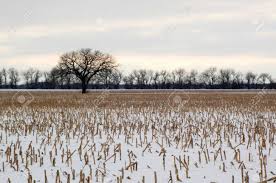 First Mennonite Church of ChristianMoundridge, KSA welcoming Community of Christians for PeaceFebruary 20, 2022MCC Sale - April 8 & 9KMRS’s purpose is to raise funds for Mennonite Central Committee (www.mcc.org). It takes a whole host of individuals playing their part in order that we might carry out the Lord’s bidding to care for the “least of these” found in Matt. 25. We call upon our supporting churches to donate toward the sale budget so that every dollar raised at the sale is donated to MCC. We call upon quilters to complete their quilts and to gather extra supplies to donate to Quilters’ Corner. Consider donating items to the General, Silent and even our Kid’s Auction. During the cool winter months, divide house plants and start vegetable plants to sell at Plants &Things and tea towel sets completed for Kansas Crafts. Challenge yourself to participate in the Run for Relief, a 5K run/walk the Saturday of the sale and spend the winter months gathering your pledges. Go to: www.kansas.mccsale.org or like us on Facebook at Kansas Mennonite Relief Sale.Service Opportunities: The Kansas Mennonite Relief Sale invites you to join our family. By tithing a little bit of your time each year, you have an amazing opportunity to impact your world by furthering the work of Mennonite Central Committee.  There is variety of committees along with 1000 volunteers needed the weekend of the sale. See your Relief Sale Contact liaison for details on these opportunities or visit the sale website: Kansas.mccsale.org. Kansas Mennonite Relief Sale Quilter’s Corner: Quilting donations are welcome and needed i.e. quilting fabrics, quilting supplies, vintage linens, unfinished quilting projects, etc.  Donations may be collected by Sale liaisons at their churches and brought to Sale meetings or brought directly to the MCC Center with the indication that they are for Quilters' Corner.  If you have questions contact Ann Yoder Smith, 919-604-3282, rws.ays@gmail.com.Get ready for the Kansas Mennonite Relief Sale, a benefit for Mennonite Central Committee, April 8 & 9 at the Kan. Fairgrounds in Hutch. What can you bring as your gift to the hungry and hurting at home and abroad? Quality woodwork and needlework items, cotton tea towels, hobby items, crafts, plants and baked foods are much in demand. WANTED for the Kansas MCC Sale General Auction:  Cars, Trucks, Tractors, Motorcycles, Campers, etc.   Call Jerry Toews, 620-367-8257, for details and pickup NOW so we have time to get them cleaned up and ready for the sale in April.  ALL proceeds go to MCC.  We usually get GOOD prices for your donations.  Help make a difference in the lives of those struggling around the world through MCC.  Thank you!OpportunitiesToday:  9:30 Sunday School  	10:30 Worship ServiceFebruary 23:  Deacons, 1:30 pm	           Church Board, 7:30 pmFebruary 26:  FEWZ serve at the soup kitchenMarch 7, 8 & 9:  Comforter BlitzMarch 26:  Verenike making day, HillsboroApril 2:  Bohnne Berrogi baking day, MoundridgeApril 8 & 9:  MCC SaleSunday, February 27: Pianist – Delonna Barnett, Worship Leader – Gin Niehage, Special Music – Ferd & Lurline Wiens If you have come to help me, you are wasting your time.  But if you came because your liberation is bound up with mine, then let us work together.                                                        - Australian aborigine womanAnnouncementsStarting in February, Special Music on the first Sunday of each month will be a new song taken from the Voices Together Hymnal.  This is to try and teach us some of the songs we don’t know in our new hymnal.  If you have a song you would like to learn, please let Bev Hasan, Gin Niehage, Caryl Tieszen or Lurline Wiens know and we will be happy to try and teach it to the congregation.The FEWZ Youth Group will be preparing and serving a meal at the Christian Soup Ministry in Hutch on Saturday, Feb. 26. We could use your help with providing the food. Find the neon green sheet to sign-up. Derek King will gather all food donations from your kitchen that Saturday morning. Call Derek with any questions, 717-201-1147. Thank you for your continued support of our youth!2022 Yearbooks are in your mail boxes.  Let me know if there are corrections that need to be made.  Also, if you would like an extra yearbook, let me know and I can put one together for you.All are welcome to join the fun at 14th annual MCC Comforter Blitz on March 7, 8 and 9 at the Journey  Yoder Campus, one mile north of Yoder, KS.  Times are Monday and Tuesday 9-5, and Wednesday 9-4. Come and have a good time while helping others.  No sewing skills required.  Lunch is available by donation each day, or you may bring your own sack lunch.  You can bring snacks to share during work day.  Masks are highly encouraged and plan to practice social distancing.  This event is hosted by Kansas Friends of MCC, to make good quality, beautiful comforters for MCC to send for warmth, comfort, and love all around the world. Please contact the MCC Central States office with questions at #316-283-2720, or check the Comforter Blitz Facebook Page, “MCC Comforter Blitz for Kansas”.Starting February 27, we will start collecting for “Your Coins Count.”  There will be a jar in the foyer to put your coins in this year.  In the past we have collected about $200 in coins, let’s see if we can improve on that amount.  Start collecting your coins and remember to bring them to church.  We will collect until April 3.Hearing Assistance: We now have hearing assistance devices available to anyone who needs assistance.  If you would like to use one of these devices, please ask Randy or Ferd or another usher, and they will help you get set up so you can hear the whole service.MCC Central States Annual Meeting will take place virtually on Saturday, February 26 from 1-2:30 pm CST. Please email tinaschrag@mcc.org for a link to the Zoom meeting.Bethel College:TODAY (Sun., Feb. 20) – KIPCOR Film Series, Citizen Ashe, 2 p.m., Krehbiel Auditorium in Luyken Fine Arts Center. Audience discussion follows with Bethel College head football coach A.B. Stokes. Current Bethel COVID protocols require masking indoors regardless of vaccination status.TODAY (Sun., Feb. 20) – Senior recital by Bethel College student Trae Gehring, tuba, 4 p.m., featuring works by Dowling, Williams, Haddad, Lebedev, Meador and Baadsvik. Administration Building chapel. Current Bethel COVID protocols require masking indoors regardless of vaccination status.Tues., Feb. 22 – Bethel College Orchestra concert under the direction of Kristopher Hilding, 7:30 p.m., Memorial Hall. Current Bethel COVID protocols require masking indoors regardless of vaccination status.Thurs., Feb. 24 – Closing reception for Ernest Vincent Wood III and “Do Not Despise the Day of Small Things,” 6-8 p.m., Regier Gallery in Luyken Fine Arts Center at Bethel College. Current Bethel COVID protocols require masking indoors regardless of vaccination status.Fri., Feb. 25 – Bethel College presents its first in-person forensics showcase since 2019, 11 a.m., Memorial Hall (part of the regular convocation series). Livestream option on Bethel’s YouTube channel.Sun., Feb. 27 – Junior recital by Bethel College student Julianna Schrag, soprano, 4 p.m., Administration Building chapel. Current Bethel COVID protocols require masking indoors regardless of vaccination status.